Практикум по созданию «живой карты» с помощью SMART Notebook(ЧАСТЬ 1)Вставить созданный скрин-шот карты в файл SMART NotebookШаг  1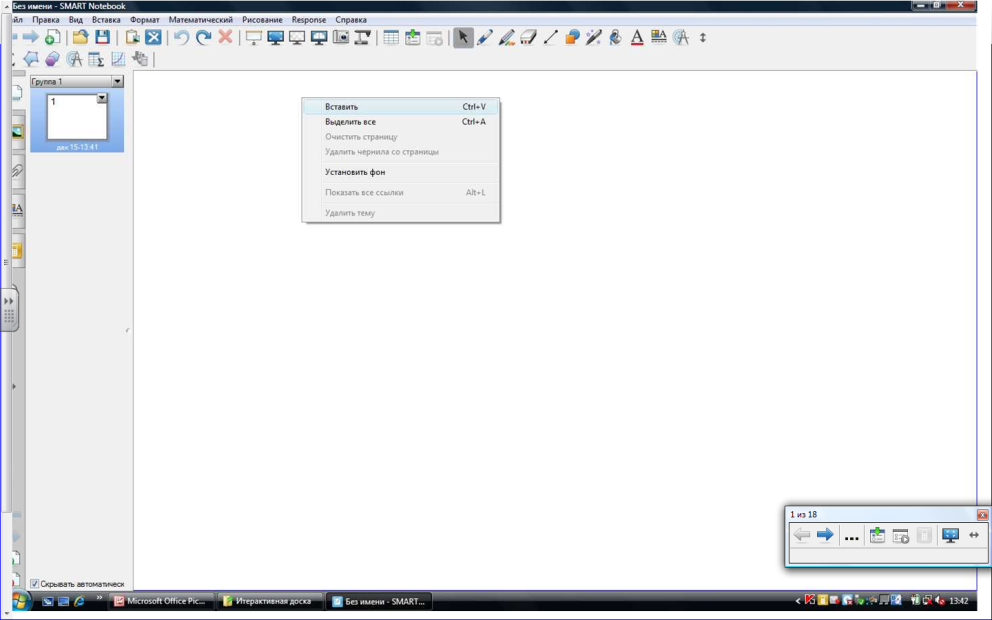 Шаг  2 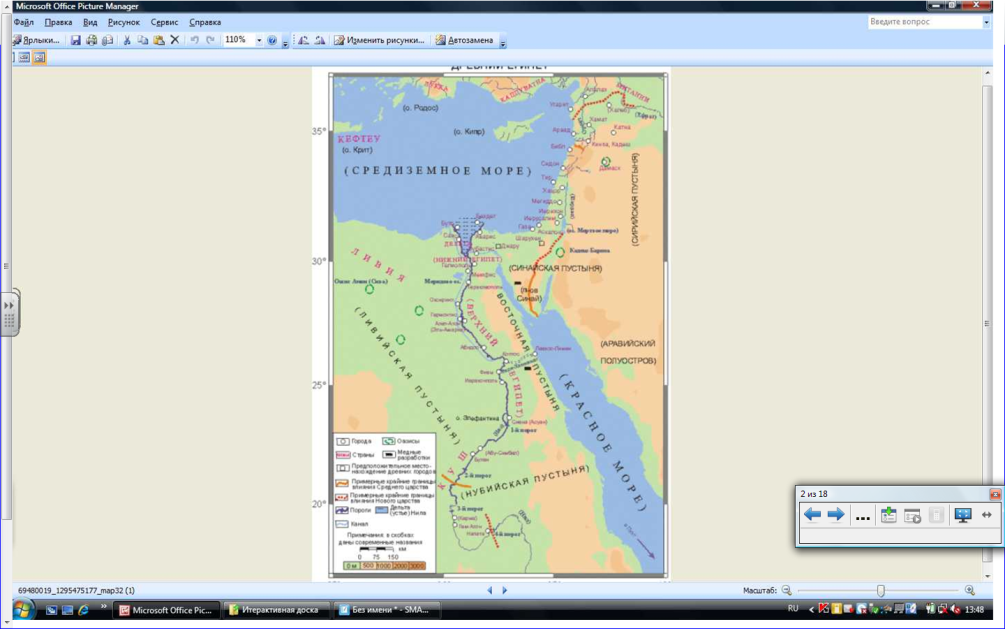 2. Оптимизация полученного изображения с помощью инструмента «Захват экрана» Шаг 3. 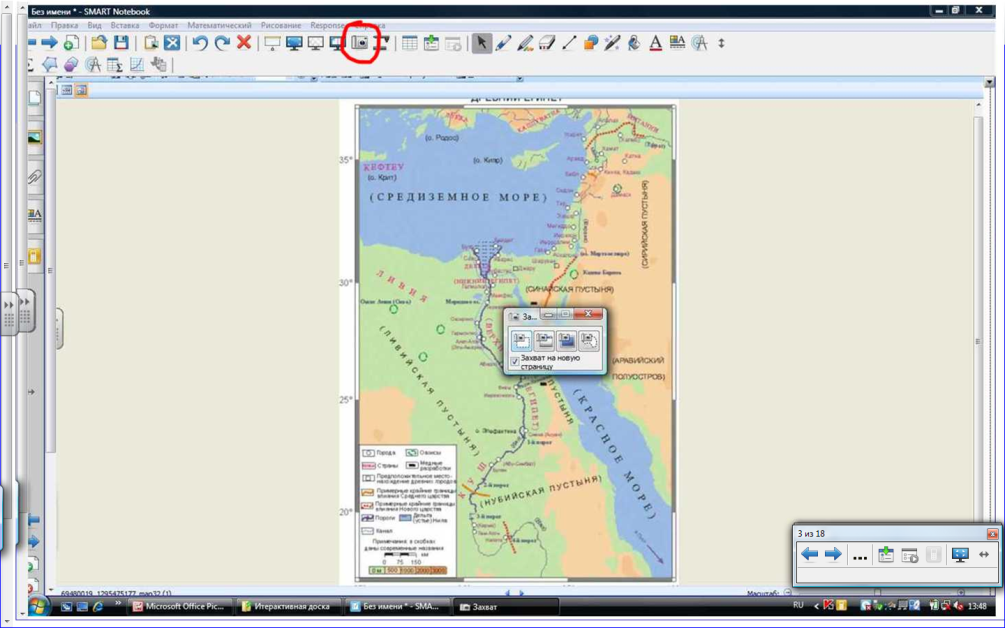 Шаг 4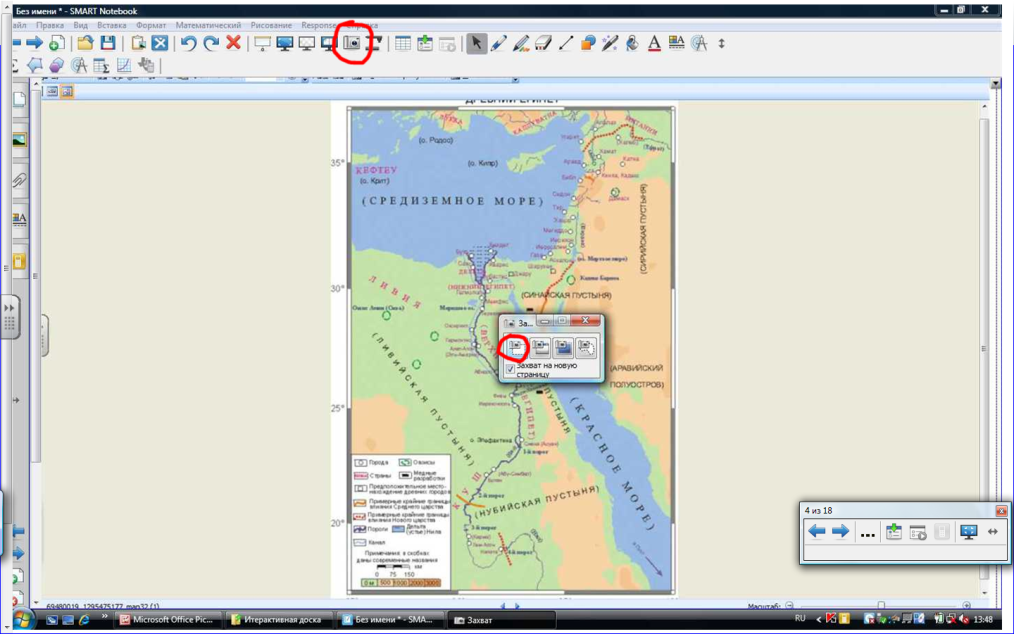 Шаг 5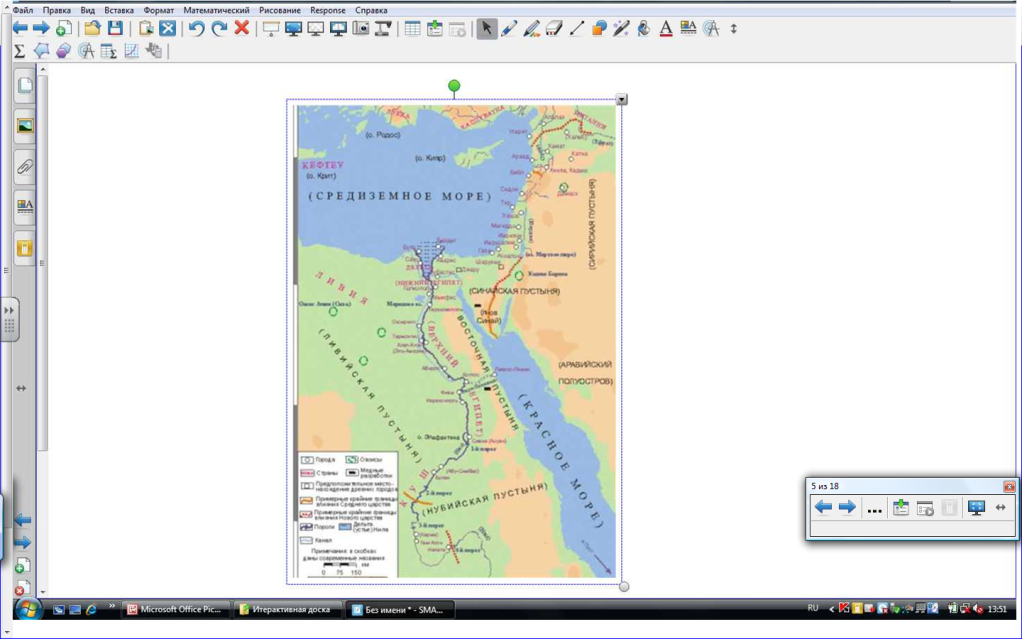 Шаг 6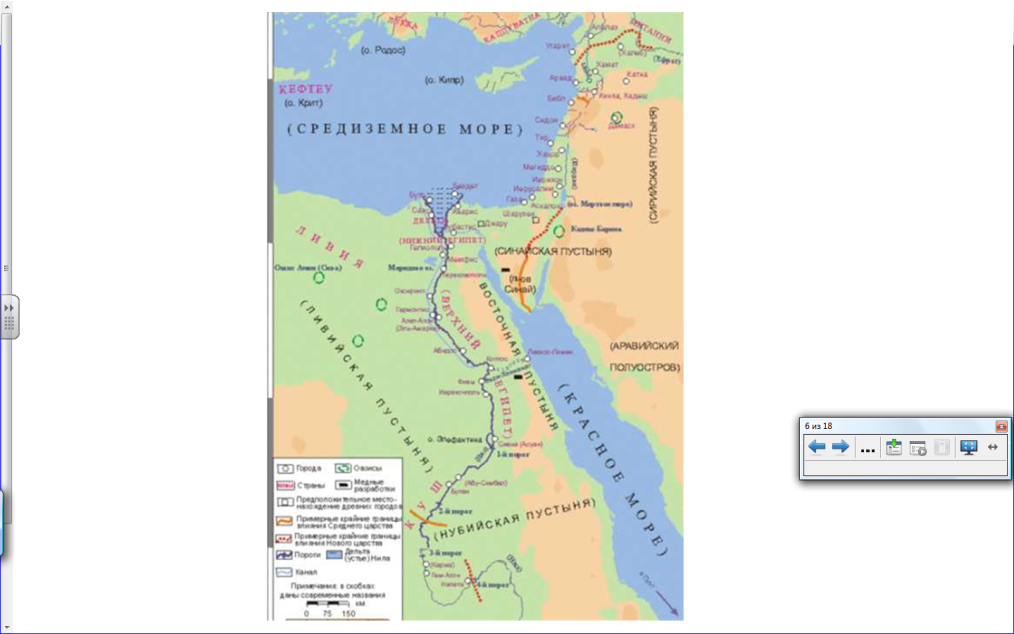 3. Закрепление полученного изображенияШаг 7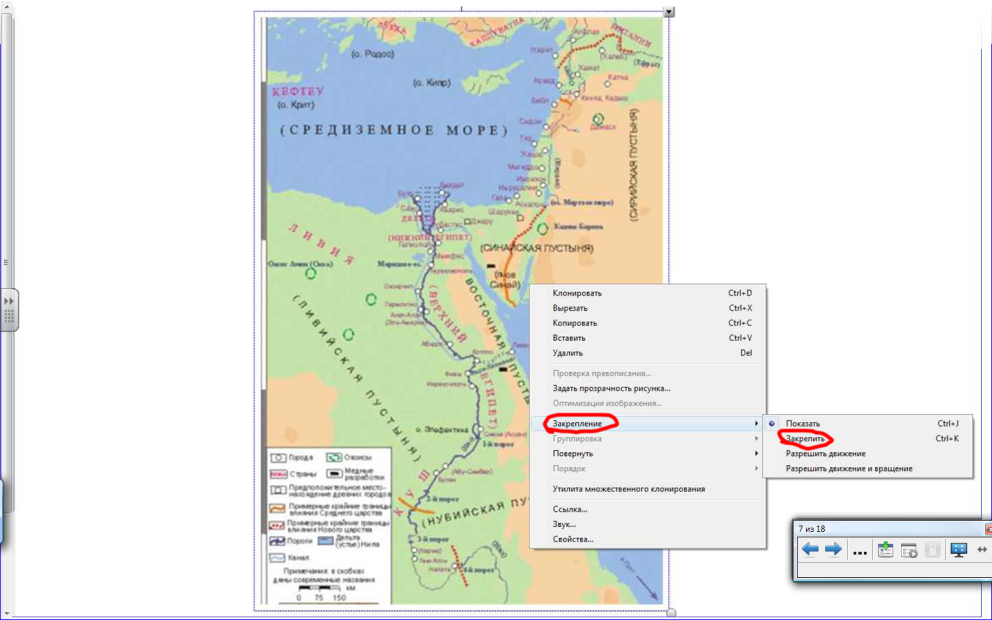 ПРОДОЛЖЕНИЕ – В ЧАСТИ 2 .